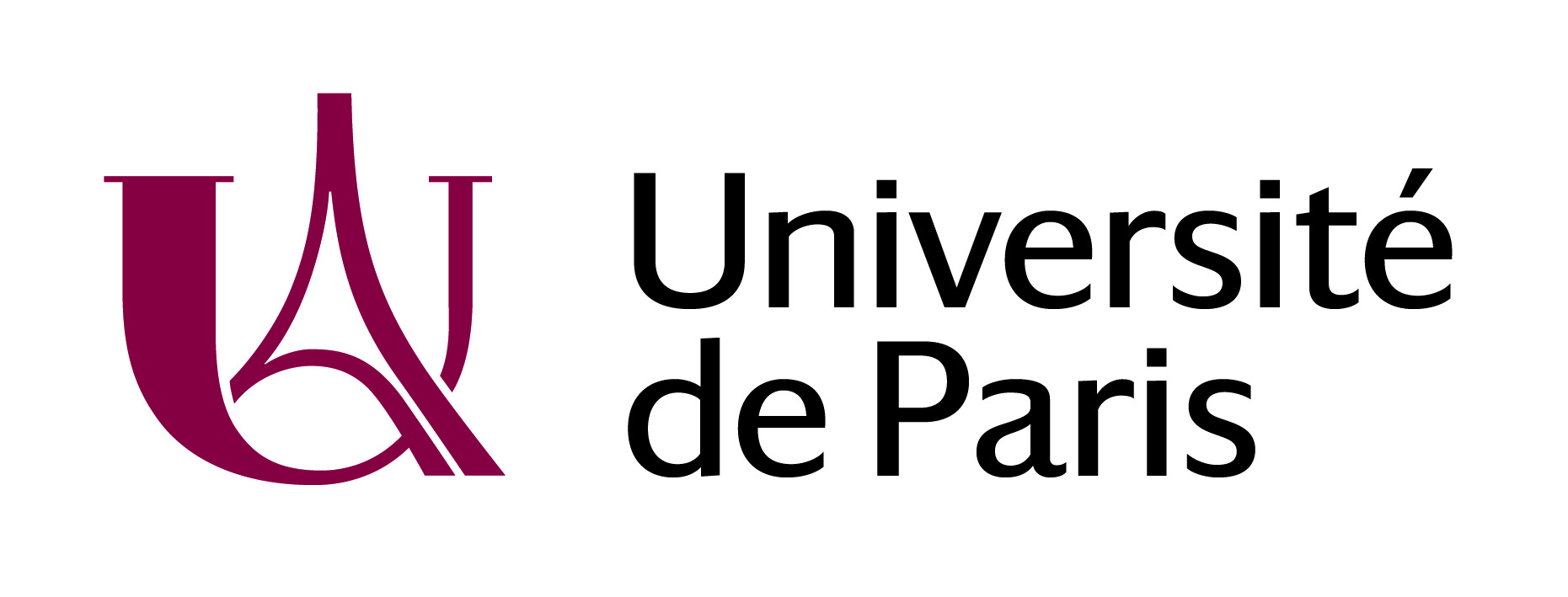 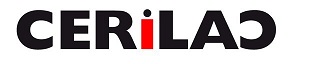 DEMANDE DE FINANCEMENT  (manifestation scientifique : colloque, journée d’étude, atelier …)formulée par  …Intitulé de la manifestation :Date et lieu(x) : Nombre d’intervenants (estimation ; préciser les membres du CERILAC) : Laboratoires et/ou établissements partenaires :--Financement demandé au CERILAC : SOMME TOTALE (à détailler p.2 )Autres financements demandés : Préciser le montant pour chaque établissement, laboratoire ou organisme sollicité- - Comité d’organisation / Comité scientifiqueNoms / Prénoms /établissement/ laboratoire/ mail : BUDGET à détailler ci -dessous*Financement  demandé au CERILAC  (estimation prévisionnelle)Repas :Pause café :Transports :Hébergement  :Frais de reprographie (affiches, flyers) : Présentation scientifique (joindre descriptif et programme provisoire s’il est disponible)---------------------------------------------------------Rappel : Usages en matière de financement colloque : 1500 à 2500 € (en fonction du nombre des membres du CERILAC participant à l’évènement). journée d’étude : 500 à 1000 € (argumenter la demande si elle dépasse 500 €)colloque organisé par d’autres institutions avec participation membres CERILAC: 1000 à 1500 €Autres demandes : examen au cas par cas en fonction du projet.